HablarComerVivirYoTúÉl/ellaNosotros/asVosotros/asEllos/asJugarBeberEscribirYoTúÉl/ellaNosotros/asVosotros/asEllos/asCocinarLeerAbrirYoTúÉl/ellaNosotros/asVosotros/asEllos/asPor la mañana  con mi madre. Normalmente  en la cama antes de dormir. María y Luis  la puerta de su casa. El profesor de inglés  agua caliente.  muy bien las verduras y el pescado. No   en Nueva York,  en Miami. El médico  en el hospital con las enfermeras. Los niños  en el parque con los perros. 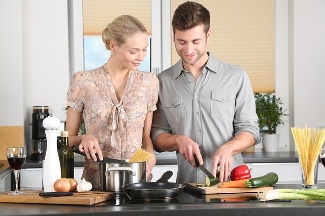 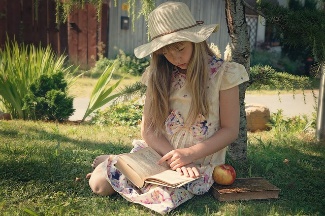 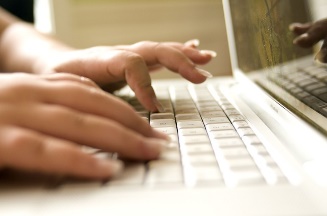 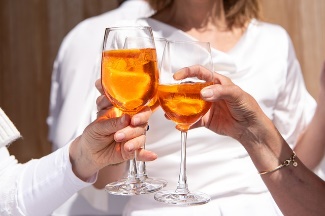 